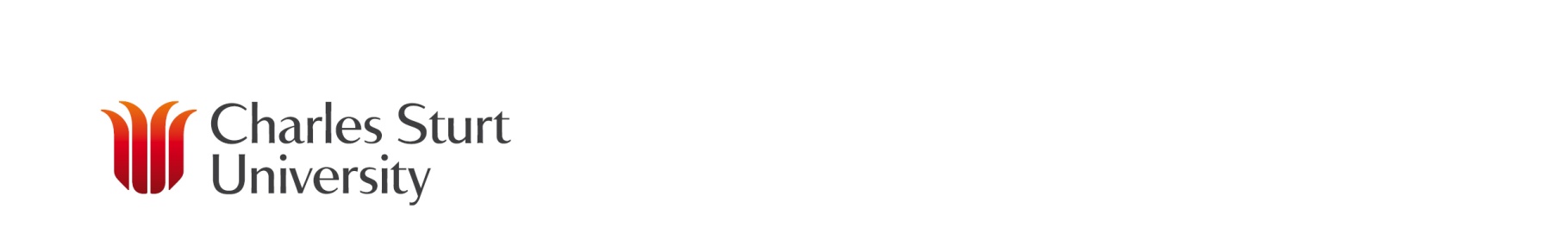 Please give your considered opinion based on your interaction with and observation of the student over the period of the placement. Your assessment of the student is a valued contribution to the determination of the student’s grade.Student		Student Number:  	Placement Host	 Supervisor	Was the student’s conduct appropriate in terms of professional behaviour and attitudes (eg personal presentation, attendance, willingness and reliability)?What professional tasks and involvement were required of the student (program can be appended)? How satisfactorily were they completed?How well did the student interact with users and staff?What are your views on having this student as a possible employee?Any further comments you would like to make? You are welcome to provide additional feedback in an attached letter.Signature of Supervisor:		  I am happy for the student to be given a copy of this reportPlease submit this Supervisor’s Report directly to the Workplace Learning Team, Faculty of Arts and Education, email mailto:InformationStudies-WPL@csu.edu.au